            Address in IndiaDetails of Family Members(If there are more people to include, kindly mention the details in the back of the form)Details of Family MembersI hereby declare that the information provided by in this form is complete and accurate to the best of my knowledge and I promise my support, allegiance and co-operation with Syro Malabar parish’s ministries as a registered member of St.Alphonsa Syro-Malabar parish Canberra, Australia.Name:								Signature:                                                       Date:Name:								Signature:                                                       Date:(For Office Use Only) Reference #: Parish ID______________________________________________________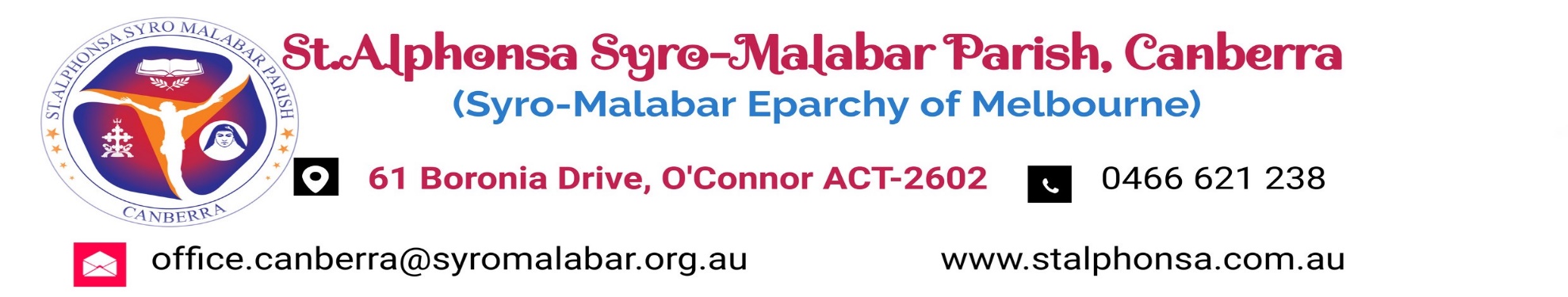 Head of the FamilyFamily NameHead of the FamilyFamily NamePresent AddressPresent AddressContact DetailsContact Details                                                                                                 E-Mail AddressParish & Diocese in IndiaParish & Diocese in IndiaNo.Full NameBaptism NameRelationDate of BirthDate of Baptism Date of Holy Communion Confirmation DateMarriage DateNo.Full NameBaptism NameRelationBirthDateBaptism DateCommunion DateConfirmation DateMarriage Date